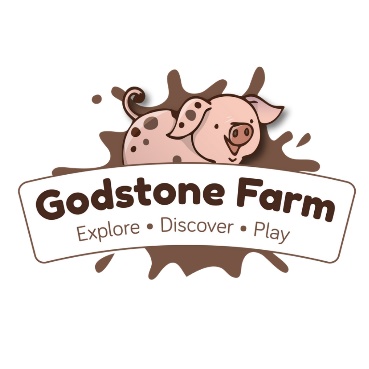 Party & Private Hire Add on ItemsHot or cold picnic box£5.25 eachParty bags£4.25 eachIce-cream tub£2.25 eachIce lolly£2 eachAnimal feed£0.80 eachAnimal mask£1 eachTractor ride£1.20 eachAdditional adult entry£7.74 eachPrivate Wiglet’s Play Village session 10am — 11 am£165